У НАС ПРОВЕРКА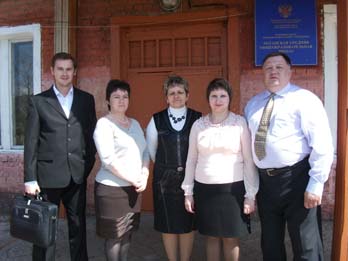 С 10 по 13 мая 2011 года в МОУ «Маганская СОШ» проводилась плановая проверка службой по контролю в области образования Красноярского края. Проверку осуществлял государственный инспектор отдела по надзору и контролю за соблюдением законодательства службы Чудаев Дмитрий Анатольевич.В рамках контроля выпускники начальной школы сдавали экзамен по русскому языку и математике в форме контрольных тестов. Ребята подтвердили свои знания. В ходе проверки установлены недочеты в работе руководства школы ( устаревшие формулировки в Уставе школы), проект нового Устава находится на проверке юриста МОО Администрации Березовского района в связи с вступлением в силу ФЗ № 83, введением ФГОСов в 1 классе.